.TWO FORWARD SHUFFLES, STEP, PIVOT, STEP, HOLD & CLAPFOUR HIP BUMPS WITH HITCHHIKER MOVE (THUMB JERKS OVER SHOULDER), CROSS, PIVOT, STOMP & CLAP, STOMP & CLAPHEEL SPLIT, RETURN, HEEL LIFTS, RIGHT GRAPEVINE, STOMP & CLAPLEFT GRAPEVINE, RIGHT FOOT STAR¼ TURN RIGHT, HITCH & SLAPREPEATE Z Mustang Sally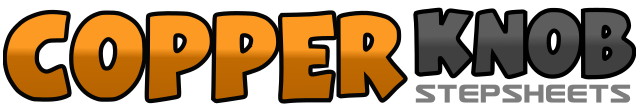 .......Compte:34Mur:4Niveau:Beginner.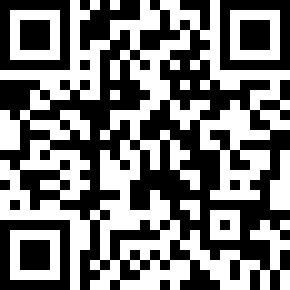 Chorégraphe:Sally Blair (USA)Sally Blair (USA)Sally Blair (USA)Sally Blair (USA)Sally Blair (USA).Musique:Mustang Sally - The CommitmentsMustang Sally - The CommitmentsMustang Sally - The CommitmentsMustang Sally - The CommitmentsMustang Sally - The Commitments........1&2Left shuffle forward (left foot, right foot, left foot)3&4Right shuffle forward (right foot, left foot, right foot)5-6Step forward on left foot, pivot ½ turn to the right7-8Step left foot to left side, hold & clap9-10Bump hips to left side twice and at the same time jerk the left thumb over the left shoulder (hitchhiker move)11-12Bump hips to right side twice and at the same time jerk the right thumb over the shoulder (hitchhiker move)-(keep weight on right foot)13-14Step left foot across right, with weight on both feet pivot ½ turn to the right (weight ends up on left foot)15-16Stomp right foot & clap17-18Stomp left foot & clap19-20With weight on balls of both feet spread heels apart, return heels back together21-22Bend knees & bounce heels on floor twice23-24Step right foot right, cross left foot behind right25-26Step right foot right, stomp left foot beside left & clap27-28Step left foot left, cross right foot behind left29-30Step left foot left, touch right toe forward31-32Touch right toe to right side, touch ball of right foot back33-34On ball of right foot pivot ¼ turn to the right, hitch left knee up & at the same time slap the left knee with the right hand